БЕРЕЗАНСЬКА МІСЬКА РАДА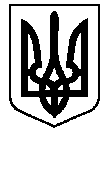 КИЇВСЬКОЇ ОБЛАСТІ(сьоме скликання)ПРОЕКТ РІШЕННЯПро надання дозволу на виготовлення технічної документації із землеустрою щодо інвентаризації земельних ділянок комунальної власностіЗ метою впорядкування угідь, здійснення контролю за раціональним використанням земель Березанської міської ради, необхідно провести інвентаризацію земельних ділянок для ведення товарного сільськогосподарського виробництва на території Лехнівського старостинського округу Березанської міської ради. Відповідно до ст. 26 Закону України «Про місцеве самоврядування в Україні», керуючись статтями 12, 122, 184, 186, 186-1 Земельного кодексу України, статтями 19, 26, 35, 57 Закону України «Про землеустрій», Закону України «Про внесення змін до деяких законодавчих актів України щодо розмежування земель державної та комунальної власності», Закону України «Про державний земельний кадастр» Постановою Кабінету Міністрів України «Про затвердження Порядку проведення інвентаризації земель» від 23 травня 2012 року № 513, статтею 26 Закону України «Про місцеве самоврядування в Україні», міська радаВ И Р І Ш И Л А:Надати дозвіл Територіальній громаді м. Березані в особі Березанської міської ради на розробку технічної документації із землеустрою щодо інвентаризації земельних ділянок комунальної власності для ведення товарного сільськогосподарського виробництва під господарськими будівлями та дворами на території Лехнівського старостинського округу Березанської міської ради Київської області загальною орієнтовною  площею 29,7383 га.Роботи зі складання технічної документації із землеустрою щодо інвентаризації земельних ділянок розпочати після укладення зацікавленою стороною договору на їх виконання.Технічну документацію із землеустрою щодо інвентаризації земельних ділянок погодити відповідно до вимог чинного законодавства та подати на затвердження міською радою.Контроль за виконанням даного рішення покласти на постійну комісію міської  ради з питань агропромислового комплексу, земельних відносин, будівництва, архітектури,  інфраструктури та інвестицій, комунальної власності, екології, благоустрою та заступника міського голови Мосінзову І.О.         Міський голова                                                     Володимир ТИМЧЕНКОм. Березань00.00.2020 року                                  № 000-00-VІІПояснювальна запискадо рішення Березанської міської ради«Про надання дозволу на виготовлення технічної документації із землеустрою щодо інвентаризації земельних ділянок комунальної власності»Пояснювальна записка підготовлена відповідно до ст.23 Регламенту Березанської міської ради Київської області.Рішення підготовлене відповідно до ст.26 ЗаконуУкраїни «Про місцеве самоврядування в Україні», керуючись статтями 12, 122, 184, 186, 186-1 Земельного кодексу України, статтями 19, 26, 35, 57 Закону України «Про землеустрій», Закону України «Про внесення змін до деяких законодавчих актів України щодо розмежування земель державної та комунальної власності»,  Закону України «Про державний земельний кадастр» Постановою Кабінету Міністрів України «Про затвердження Порядку проведення інвентаризації земель» від 23 травня 2012 року № 513, статтею 26 Закону України « Про місцеве самоврядування в Україні».З метою впорядкування угідь, здійснення контролю за раціональним використанням земель Березанської міської ради, необхідно провести інвентаризацію земельних ділянок для ведення товарного сільськогосподарського виробництва під господарськими будівлями та дворами на території Лехнівського старостинського округу Березанської міської ради.  Заступник начальника управління -начальник відділу з земельних питань  					        Інна БОЖОКуправління містобудування, архітектури та землекористування  виконавчого комітету Березанської міської ради